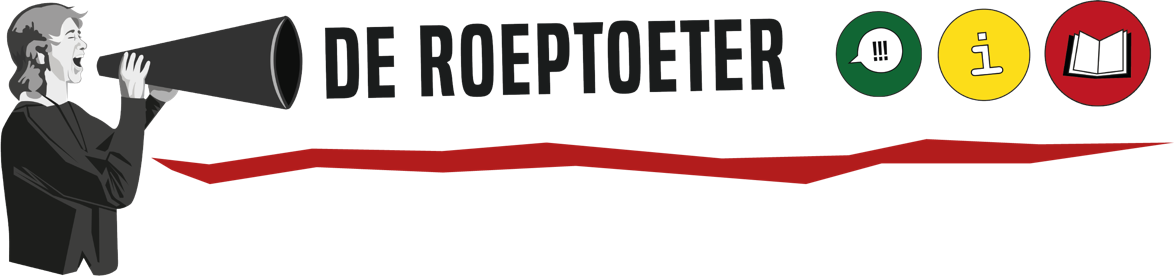 10 vuistregels voor anders toetsenMaar eerst nog even dit:-Een toets afnemen, daar is op zich niks mis mee: het kan een goed stuk gereedschap zijn voor de bewust bekwame leerkracht. Is de lesstof die ik heb aangeboden een beetje aangekomen/ opgepakt/ verwerkt? Is alles aan bod gekomen, wat er in dit blok zat? Wat is er niet blijven hangen en waarom? Wie van mijn leerlingen behoeft nog wat extra aandacht/ verdieping/ verrijking?
-Maaarrr… en die voelde je al aankomen zeker, goedzo, je hebt een kritische geest, bravo, lezer dezes, dat eeuwige getoets heeft heel veel nadelen.
-de toetsen zijn te leidend geworden,
-er wordt naar de toetsen toegewerkt, in school, maar ook erbuiten (Cito bijlessen!!!),
-de kaders van de toetsen zijn beperkt en vaak nogal oppervlakkig,
-er is weinig ruimte voor differentiatie,
-leerlingen moeten leren antwoorden in het jargon van de toetsbedenkers,
-ze raken losgezongen van hun eigen taalgebruik/ rekenbegrip,
-het vaak gebruikte meerkeuzessysteem is helemaal killing voor het zelf leren formuleren, zelf nadenken,
Kortom: de leerlingen van nu lopen het gevaar, dat ze niet meer leren leren, maar vooral bezig zijn met toetsvoorbereidingen, invuloefeningen en het kopiëren en reproduceren van andermans kennis en kunde. Dat heet: verschraling… boeh…Dat kan anders, toch?De Roeptoeter heeft er 10 vuistregels voor!
Vuist 1:
-start je lesblok met de lesgebondentoets, werk ‘ervandaan’ in plaats van ‘ernaartoe’.
Vuist 2:
-oefen die lesstof, die nog niet beheerst wordt, herhaal niet onnodig, besteed de aldus vrijgekomen lestijd aan verdiepen en verrijken!
Vuist 3:
-bespreek de toetsresultaten uitgebreid met je groep; welke argumenten/ strategieën/ oplossingen hebben de leerlingen ingezet om tot een antwoord te komen? Aandacht voor hun eigen denkstappen.
Vuist 4:
-koppel de toestresultaten nooit los van je eigen ob- en on-servaties. Klopt het, dat je leerling zus en zo presteert bij een toets met het beeld, dat je van hem/ haar hebt? Mis je iets? Kan je een on-versatie veranderen in een ob-servatie? Alleen de toets zegt je niks!!!
Vuist 5:
-zet je leerlingen niet af t.o.v het ‘gemiddelde kind’, want dat besteet not, maar alleen t.o.v. zichzelf. Welke groei maakt hij of zij door?
Vuist 6:
-wees je goed bewust, van hoe kinderen zich over het algemeen ontwikkelen. Hoe denken ze? Hoe leren ze? Wat motiveert ze? Ken je ze goed?
Vuist 7:
-raak daarbij niet in de war: soms zit hun talent verstopt onder al dan niet opvallend gedrag! En dat laat zich niet meten in een droge toets! 
Vuist 8:
-schaf de begrijpend leestoetsen (en eigenlijk dat hele vak) af!!! Per direct!!! En hou/ zet geschiedenis, aardrijkskunde en biologie prominent met een goede methode op het rooster. Als er iets is, waar kinderen begrijpend van leren lezen en luisteren, dan is het via die wereldoriënterende vakken!!!
Vuist 9:
-zoek in de toetsen zelf naar differentiatiemogelijkheden. Laat de leerlingen zelf het moment kiezen, waarop ze klaar zijn voor een toets! Voeg opdrachten toe of schrap er juist een paar… Word zelf ook niet iemand, die alleen maar invult, kopieert, reproduceert, maar blijf iemand die zelf nadenkt! Wat leer ik de kinderen? En hoe doe ik dat zo effectief en uitdagend en speels mogelijk?
Vuist 10:
-f**k het protocol:
-toetsen zijn geen doel, maar een tool!!! Sta er bovenop en hang er niet aan… ik bedoel maar…
Durf jij het aan?
